３　つくり　「なきをつくる」　　　　　　　　　　　　　　　　　　３　　　　　　　　　　　　　　　　　　　　　　　　　　　～ここでぶこと～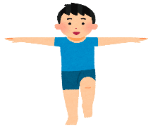 「なきをつくる」について、る。☆　「なきをつくる」って、なに？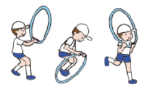 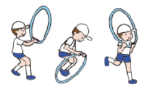 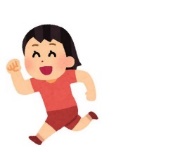 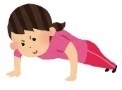 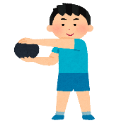 （１）こんな「なきをつくる」があるよ！やってみたいものに〇をつけよう！〇をつけたには、どうしてやってみたいとったのか、りゆうをいてみよう！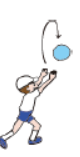 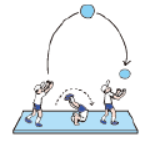 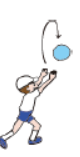 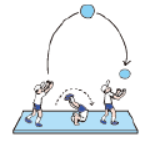 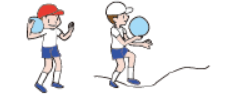 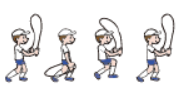 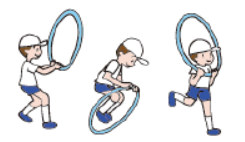 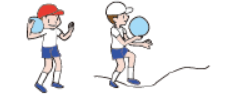 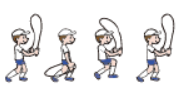 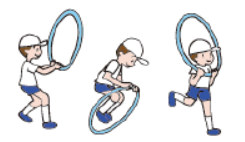 （２）のふりり（かったこと、やってみたい　など）